РОССИЙСКАЯ ФЕДЕРАЦИЯ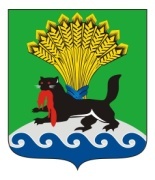 ИРКУТСКАЯ ОБЛАСТЬИРКУТСКОЕ РАЙОННОЕ МУНИЦИПАЛЬНОЕ ОБРАЗОВАНИЕАДМИНИСТРАЦИЯПОСТАНОВЛЕНИЕ от «01»  ноября 2017 г.					                                               № 476О  выплате стипендий Мэра районаодаренным детям	В целях реализации плана мероприятий подпрограммы «Поддержка молодых дарований детского художественного образования и творчества в Иркутском районе» муниципальной программы Иркутского районного муниципального образования «Развитие культуры в Иркутском районе» на 2014-2017 годы, утвержденной постановлением администрации Иркутского районного муниципального образования от 20.02.2014 года № 751, на основании постановления администрации Иркутского районного муниципального образования от 09.10.2017 года № 424 «Об утверждении порядка проведения районного стипендиального конкурса» и на основании протоколов районного стипендиального  конкурса среди учащихся муниципальных учреждений дополнительного образования детских музыкальных школ и муниципальных учреждений дополнительного образования  детских школ искусств Иркутского районного муниципального образования от 20.10.2017 года № 1, №2, руководствуясь статьями  39, 45, 54 Устава Иркутского районного муниципального образования:      1. Выплатить стипендии победителям районного стипендиального конкурса по списку:     1.1.   Мухтановой Александре Романовне в сумме пять тысяч рублей;     1.2.   Трофимовой Анастасии Андреевне в сумме пять тысяч рублей;     1.3.   Пажитных Анастасии  в сумме пять тысяч рублей;     1.4.   Мельникову Валерию Анатольевичу в сумме пять тысяч рублей;     1.5.   Бабенко Татьяне Сергеевне, в сумме пять тысяч рублей;     1.6.   Федосееву Валерию  в сумме пять тысяч рублей;     1.7.   Михайловой Ксении Владимировне в сумме пять тысяч рублей;     1.8.   Никоновой Анастасии Сергеевне в сумме пять тысяч рублей.     2. Начальнику управления  учета и исполнения сметы администрации ИРМО обеспечить финансирование стипендий и перечислить денежные средства на личные счета детей или их законных представителей.     3. Опубликовать настоящее постановление с приложениями в газете «Ангарские огни», в информационно-коммуникативной сети «Интернет» на официальном сайте Иркутского районного муниципального образования www.irkraion.ru.    4. Контроль исполнения постановления возложить на председателя комитета по социальной политике администрации Иркутского районного муниципального образования.Исполняющий обязанности Мэра района                                                                                                И.В.Жук